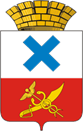 Администрация Городского округа «город Ирбит»Свердловской областиПОСТАНОВЛЕНИЕот   9  ноября 2023 года № 1945-ПА
г. ИрбитО проведении электронного аукциона на правозаключения договоров аренды земельных участковНа основании статей 39.11, 39.12 Земельного кодекса Российской Федерации, руководствуясь Правилами землепользования и застройки территории Муниципального образования город Ирбит, утвержденными решением Думы Муниципального образования город Ирбит от 23.03.2017 № 482 «Об утверждении правил землепользования и застройки территории Муниципального образования город Ирбит», постановления администрации Муниципального образования город Ирбит от 21.08.2017 № 1447 «Об утверждении правил определения начальной цены предмета аукциона на право заключения договор аренды земельного участка и порядка определения размера начальной цены предмета аукциона на право заключения договоров аренды земельного участка», администрация Городского округа «город Ирбит» Свердловской области ПОСТАНОВЛЯЕТ: Провести электронный аукцион открытый по составу участников и форме подачи предложений о цене ежегодного размера арендной платы на право заключения договоров аренды земельных участков:Лот № 1местоположение:  Свердловская область,  город Ирбит,  переулок Дальний, № 1а;площадь: 1 386 кв.м;кадастровый номер участка: 66:44:0103001:3897;категория земель: земли населенных пунктов;границы земельного участка указаны в выписке из Единого государственного реестра недвижимости об объекте недвижимости;разрешенное  использование: для индивидуального жилищного строительства.Лот № 2местоположение:  Свердловская область,  город Ирбит,  улица  Промышленная, № 30;площадь: 5 572 кв.м;кадастровый номер участка: 66:44:0102002:966;категория земель: земли населенных пунктов;границы земельного участка указаны в выписке из Единого государственного реестра недвижимости об объекте недвижимости;разрешенное  использование: оборудование площадки для занятий спортом.Для проведения аукциона установить:1) начальную цену размера ежегодной арендной платы земельного участка:Лот № 1 - 68 446 (шестьдесят восемь тысяч четыреста сорок шесть) рублей 22 копейки;Лот № 2 – 83 820 (восемьдесят три тысячи восемьсот двадцать) рублей 00 копеек;	2) размер задатка (20% начальной цены предмета аукциона):Лот № 1 - 13 689 (тринадцать тысяч шестьсот восемьдесят девять) рублей 24 копейки;Лот № 2 – 16 764 (шестнадцать тысяч семьсот шестьдесят четыре) рубля 00 копеек;	3) шаг аукциона (3% начальной цены предмета аукциона):Лот № 1- 2 053 (две тысячи пятьдесят три) рубля 39 копеек;Лот № 2 – 2 514 (две тысячи пятьсот четырнадцать) рублей 60 копеек;4) срок аренды земельного участка:Лот № 1 – пять лет;Лот № 2 – пять лет;Председателю комиссии по проведению конкурсов и аукционов,             заместителю главы администрации – начальнику Финансового управления администрации Городского округа «Город Ирбит» Свердловской области  провести аукцион на право заключения договора аренды объектов муниципальной собственности.Контроль за исполнением настоящего постановления возложить на заместителя главы администрации – начальника Финансового управления администрации Городского округа «город Ирбит» Свердловской области  Л.А. Тарасову.Отделу организационной работы и документообеспечения  администрации Городского округа «город Ирбит» Свердловской области опубликовать настоящее постановление в Ирбитской общественно-политической газете «Восход» и разместить на официальном сайте администрации Городского округа «город Ирбит» Свердловской области (www.moirbit.ru).Глава Городского округа«город Ирбит» Свердловской области                                                                    Н.В. Юдин